جامعـة اربـد الاهليـة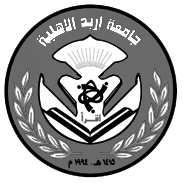 نموذج السيرة الذاتيةالبيانات الشخصية                                                                                 المؤهلات العلميةالخبرات العملية ( الادارية والاكاديمية )اللغات الاســــــــــــــــــــــملؤي طلعات يوسف أبو لبدةمكان الـــــــــولادةعمانتاريخ الـــــــولادة2 / 7 / 1975الجنسيـــــــــــــــــةالأردنيةالعنوان الحالــــــيبيت راس  -  اربدرقم الهاتــــــــــــف0799706238البريد الالكترونـيLouis16us@yahoo.comالرقمالدرجة العلميةالتخصصالمعدلالتقديرلغة الدراسةاسم الجامعةتاريخ التخرج1دكتوراهالأدب الأنجليزيممتازممتازاللغة الأنجليزيةجاي نرايان فياس / الهند20022ماجستيرالأدب الأنجليزيجيد جداجيد جدااللغة الأنجليزيةاليكار الأسلامية / الهند19983بكالوريوسالغة الأنجليزيةجيد جداجيد جدااللغة الأنجليزيةاليكار الأسلامية / الهند19964ثانويةالأدبيجيدجيداللغة العربيةمدرسة زيد بن الخطاب الأساسية للبنين / اربد1993التخصص الدقيق للدرجة العليا: الرواية الأنجليزية الحديثةالتخصص الدقيق للدرجة العليا: الرواية الأنجليزية الحديثةالتخصص الدقيق للدرجة العليا: الرواية الأنجليزية الحديثةالتخصص الدقيق للدرجة العليا: الرواية الأنجليزية الحديثةالتخصص الدقيق للدرجة العليا: الرواية الأنجليزية الحديثةالتخصص الدقيق للدرجة العليا: الرواية الأنجليزية الحديثةالتخصص الدقيق للدرجة العليا: الرواية الأنجليزية الحديثةالتخصص الدقيق للدرجة العليا: الرواية الأنجليزية الحديثةعنوان أطروحة الماجستير:                                                                                                              مسار شاملعنوان أطروحة الماجستير:                                                                                                              مسار شاملعنوان أطروحة الماجستير:                                                                                                              مسار شاملعنوان أطروحة الماجستير:                                                                                                              مسار شاملعنوان أطروحة الماجستير:                                                                                                              مسار شاملعنوان أطروحة الماجستير:                                                                                                              مسار شاملعنوان أطروحة الماجستير:                                                                                                              مسار شاملعنوان أطروحة الماجستير:                                                                                                              مسار شاملعنوان أطروحة  الدكتوراهThe Satiric Ambiance In The Early Novels Of Aldous Huxleyعنوان أطروحة  الدكتوراهThe Satiric Ambiance In The Early Novels Of Aldous Huxleyعنوان أطروحة  الدكتوراهThe Satiric Ambiance In The Early Novels Of Aldous Huxleyعنوان أطروحة  الدكتوراهThe Satiric Ambiance In The Early Novels Of Aldous Huxleyعنوان أطروحة  الدكتوراهThe Satiric Ambiance In The Early Novels Of Aldous Huxleyعنوان أطروحة  الدكتوراهThe Satiric Ambiance In The Early Novels Of Aldous Huxleyعنوان أطروحة  الدكتوراهThe Satiric Ambiance In The Early Novels Of Aldous Huxleyعنوان أطروحة  الدكتوراهThe Satiric Ambiance In The Early Novels Of Aldous Huxleyالرقمالوظيفةمكان العملمدة العمل1رئيس قسم اللغة الأنجليزية و الترجمةجامعة اربد الأهلية3 سنوات2نائب عميد كلية الأداب و الفنون جامعة اربد الأهلية2 سنة3عضو في لجنة الأبحاث و المؤتمرات في قسم اللغة الأنجليزيةجامعة اربد الأهلية10 سنوات4عضو في مجلس الجامعةجامعة اربد الأهلية2سنة5عضو في مجلس كلية الأداب و الفنونجامعة اربد الأهلية10 سنوات67عضو في لجنة تقيم الأبحاث  لمجلة اربد للدراساتعضو هيئة تدريس في قسم اللغة الأنجليزيةجامعة اربد الأهليةجامعة اربد الأهلية4 سنوات17 سنةالاهتمامات البحثية1الرواية الأنجليزية و الأمريكية 2الشعر الأنجليزي الحديث3المسرح  4الترجمةاللجان الوطنية والدولية1234المؤتمرات 1 Attendance, a Conference, "Question of Knowledge in Thought and literature", Irdid Cultured Forum, Women's Forum,  Irbid Forum and , Irbid National University, Irbid – Jordan, June24- 25, 2013.A member of the organizing committee of the "6th International Conference on Linguistics, literature and Translation", Irbid National University, Irbid – Jordan, April 20- 21, 2011.Attendance, an International Conference "The Strategy of Scientific Research in the Arab World", Irbid National University, Irbid – Jordan, May 18- 19, 2010.Attendance, a Seminar," Effective Teaching Methods and Ideas for English Language Courses", The British Council, Irbid – Jordan, February 17, 2010. A Symposium, English Language and Translation", Irbid National University, Irbid – Jordan, May 6, 2009.A Work shop, "The Scientific Research: Approach and the Difficulties,"  Irbid National University, Irbid – Jordan, 2014.الخبرات والمشاركات المهنية1234البحوث المنشورة ( الناشر والتاريخ)            1"The Dual Impulses of Human Nature in William Golding's Lord of the Flies", Published in Research Journal of International Studies, Issue No.26, April, 2013, UK. "The Portrayal of Women in the Novels of Jane Austen" Published in the Research Journal of International Studies, Issue No. 27, November 2013, UK."The Nature of Self- Damaging Women in Charles Dickens' Novel Bleak House", Published in the Journal of Literature and Art Studies, Volume 4, No.4, April 2014, USA."Victorian Women: Female Madness in Charles Dickens Novel Great Expectations",    Published in Contemporary Issues in Education Research, Volume 8, No. 1, first Quarter 2015, USA. "George Orwell's Experiment with the Ironic Narrative Structure in Nineteen Eighty–Four", Published in the Journal of Literature and Art Studies, USA."Contrastive Analysis between the Morphological Systems and Semantic Features in Arabic and English Languages", published in European Journal of Social Sciences, Volume 45, Issue 4, December, 2014, UK.الكتب (ترجمة وتأليف)                                                                                                     1234العربيـــــــةالعربية الإنجليزيــةالأنجليزية لغات أخرى أنا الموقع أدناه .   د لؤي ابو لبدة ................................................................أشهـــد بــــأن جميــــع المعلومــــات الــــواردة فـــــي هذا الطلب صحيحة وأتحمــــــل مسئوليتهـــــــــــا القانونيـــــــة .                              التوقيع :..لؤي ابو لبدةالتاريخ :1 / 10 / 2019 .....................................................................................................................................................................